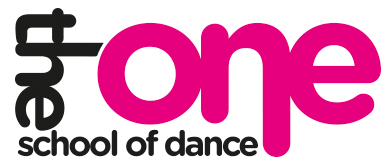 																				 Class Fees   (per week)								Class Fees   (per week)Please read the welcome letter in regards to					Please read the welcome letter in regards tomonthly payments.									monthly payments.Tinies Dance	 (30mins)			£3						Tinies Dance	 (30mins)			£3All Boys (30mins)				£3						All Boys (30mins)				£3Ballet, tap, Modern (1 hour)		£6						Ballet, tap, Modern (1 hour)		£6Street Dance (30mins)			£3						Street Dance (30mins)			£31 x syllabus class (30mins)		£3						1 x syllabus class (30mins)		£3(ballet or tap or modern)									(ballet or tap or modern)OFFER- All 3 syllabus classes		£7.50						OFFER- All 3 syllabus classes		£7.50